Publicado en España el 31/03/2016 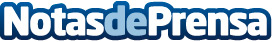 Artiem Madrid, una decoración para que la mente descanseInspirado en el Mindfulness, el hotel se propone recrear un ambiente donde cuerpo y mente permanezcan en equilibrioDatos de contacto:Globe ComunicaciónNota de prensa publicada en: https://www.notasdeprensa.es/artiem-madrid-una-decoracion-para-que-la-mente Categorias: Interiorismo Viaje Madrid Entretenimiento http://www.notasdeprensa.es